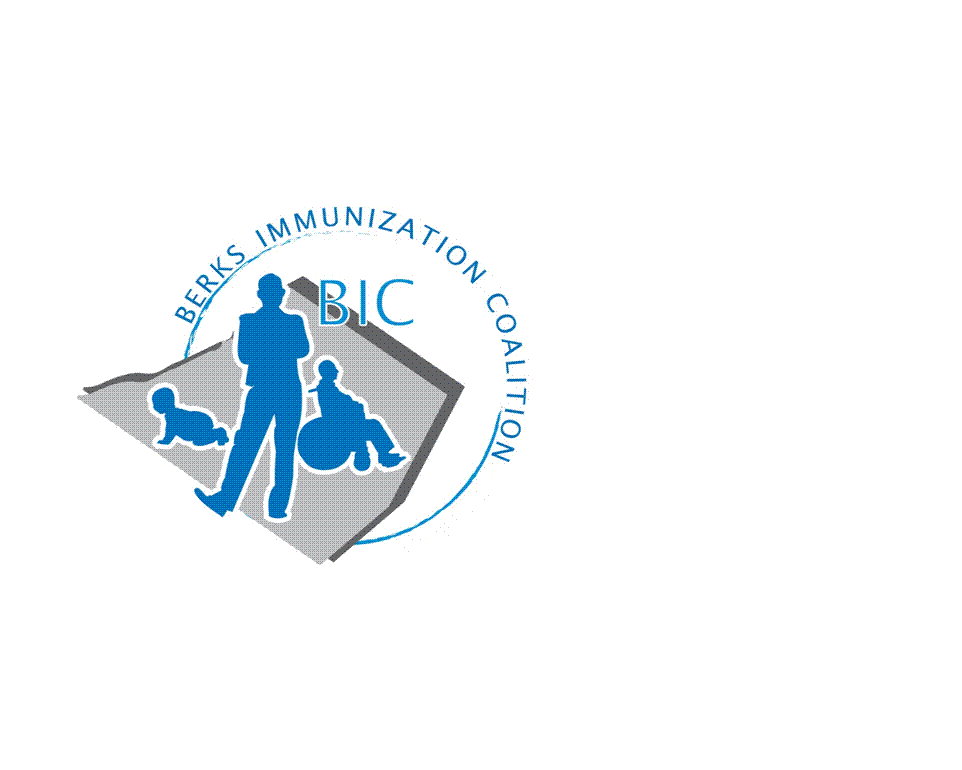 BERKS IMMUNIZATION COALITIONGENERAL MEETING MINUTESMarch 29, 2022Attendees: Nicole Berger, Sarah Kinsey, Jes Long, Tracy Scheirer, Tara Smith, Sarah Kinsey, Andy Krug, Anne Fisher, Darin Walls, Marnita Hartline, Kayla Knock, Maria Alicea, Rachel HahnOLD BUSINESSApproval of Minutes – approvedTreasury Report -Balance $9559.76 at Diamond Credit UnionPromotional items purchased over summerDOH Report – NEW BUSINESSDOH replacement- no word at this time who is going to replace Rose, Peggy Glass visiting practicesCOVID vaccine Pfizer and Moderna are recommending a 4th dose of vaccineEducational Outreach ProgramReading RoyalsFebruary 19, 2022Successful event- Tracy Scheirer, Tracy Ravert, Cindy Hinsey volunteeredTouch is Essential display at Reading Royals game- display and biography of people who had roles in the pandemic, honored essential workers. We were stationed across from this and it drew visitors to table. Fightin PhilsTracy R. reached out to Joe at Fightin PhilsBIC does have a contract for 1 game, waiting for list of games that are family oriented. 200 tickets GA tickets to be given awayGame will be in August Radio spot for 3rd inning to discuss vaccination issuesWill consider ordering a popup cover or tent- no objection to spending moneyPromotional items- crayons, water bottles, string bagsBillboardsRachel- 18 billboards in Berks County, some are in Spanish closer to inner city Reading, some billboards will switch digitally. Message I vaxxed my kid, there is unity in immunity. Up for 4-8 weeks. Will reevaluate- Kayla, first round doesn’t have a QR code but they do have a URLWill consider QR code for next round of campaignBus Campaign with BARTA Buses with same images and messages- windows, tails, interior April for about 12 weeksMobile GeoFencing will bring up a digital ad on mobile device of person near the adBIC logo included in the imagesOutreach and PAIC WebsiteVaccine Clinic flyer- different vaccine clinics are listedRachel is the Point of Contact and listed on website to get new attendeesReached out to school nurses in Berks CountyWaiting for more responsesReached out to community resources- Reading YMCA- BJ- do have people tabling in their lobby for 6 weeks at a time, will be added to coalition list. Grant proposal included reaching out to community churches, hair dressers and barbers for getting info out to the communityIncrease vaccine rates by one person at a time may be the way to goWhat other ways could we promote vaccination?Redner’sVaccine reminder article- Tracy S. to create. Redners has given permission for article that will be edited by nutritionistImmunization conference June 14, 2022Kayla will circle back when registration is openDay before conference hoping to get all coalitions together for conferenceTracy Scheirer will be thereAndy Krug- social media- starting a social media campaign and get info from PAIC, Men B action project, importance of getting adolescents caught up on vaccinations, PAAP, partnering with Berks Community Health Center, AAC, HPV, Tdap, flood local social mediaKayla is working on vaccination rates data for Berks CountyPA SIIS will be updating platform in the next year or twoGetting legislators involved to have connection between EHR and SIISJes Long- Avalere Health- missed doses of vaccines on a national level approx. 8.8 million fewer doses of adolescent vaccinationsNicole- creating PDSA to improve vaccination rates amongst 11-13 year olds at AAC focusing on procedureMaria- implement vaccines to WCV, MA will inform parent what vaccines they will be getting today, then provider will come into office and tell them what vaccines they must be given. Catch up will be required to be given prior to the beginning of the school year. Tracy- community work- two other projects: Lisa Reiter- director of TH at Home Vaccine program, did get a small grant to continue their work. Long established VFC site- Tracy discussed idea with Kayla and Pat and wants to ensure that money given to TH only to be used for the vaccination programKayla- tomorrow 3.30.22 vaccinate your family. Webinar- https://us06web.zoom.us/webinar/register/WN_3uwGKiCQRiatqFQglnamXgMeeting Dates – June 28, September 27Respectfully submitted,NicoleNicole Berger, RNBerks Immunization Coalition Secretary  